2015-2016 YOUNG EAGLES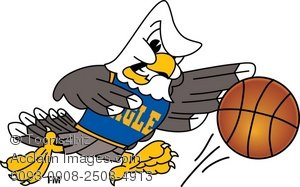 8th Grade Basketball Schedule“A” Games – 5:30PM  /  “B” Games – 6:45PMNON-ZONE PLAY ZONE PLAYCITY CHAMPIONSHIP – “A” Team Players are expected to stay for BOTH games. A bus will be provided for away games and players will be expected to ride the bus TO the game and back. If you have any questions, contact coaches Terry Smith & Cameronn Morrison at (682) 867-3400. 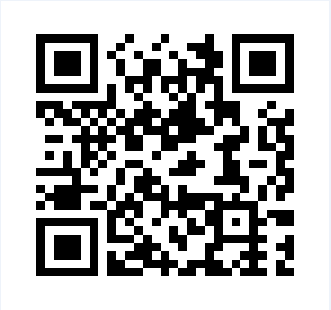 DATEOPPONENTLOCATIONWed. 12/2GunnYoungWed. 12/9BarnettBarnettFri.-Sat. 12/11-12**Tournament – A & B LEVEL**(Ousley, Nichols. Shack, Young, Gunn)OusleyWed. 12/15BolesYoung (H)Wed. 1/6CarterCarterDATEOPPONENTLOCATIONWed. 1/13NicholsYoungWed. 1/20WorkmanYoungWed. 1/27OusleyOusleyWed. 2/3ShackYoungFri.-Sat.  2/5-6**Tournament – B LEVEL**(Workman, Gunn, Young, Bailey, Boles)YoungWed. 2/10BaileyBaileyDATEOPPONENTLOCATIONThurs. 2/11-13TBD TBD